Western Australia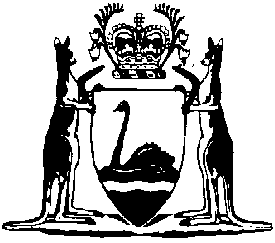 Criminal Procedure Act 2004
Fines, Penalties and Infringement Notices Enforcement Act 1994Attorney General Regulations Amendment (Workers Compensation) Regulations (No. 2) 2024Western AustraliaAttorney General Regulations Amendment (Workers Compensation) Regulations (No. 2) 2024ContentsPart 1 — Preliminary1.	Citation	12.	Commencement	1Part 2 — Criminal Procedure Regulations 2005 amended3.	Regulations amended	14.	Schedule 1A amended	1Part 3 — Fines, Penalties and Infringement Notices Enforcement Regulations 1994 amended5.	Regulations amended	16.	Schedule 1 amended	1Criminal Procedure Act 2004
Fines, Penalties and Infringement Notices Enforcement Act 1994Attorney General Regulations Amendment (Workers Compensation) Regulations (No. 2) 2024Made by the Governor in Executive Council.Part 1 — Preliminary1.	Citation		These regulations are the Attorney General Regulations Amendment (Workers Compensation) Regulations (No. 2) 2024.2.	Commencement		These regulations come into operation as follows —	(a)	Part 1 — on the day on which these regulations are published on the WA legislation website;	(b)	the rest of the regulations — on the day after that day.Part 2 — Criminal Procedure Regulations 2005 amended3.	Regulations amended		This Part amends the Criminal Procedure Regulations 2005.4.	Schedule 1A amended		In Schedule 1A insert in alphabetical order:Workers Compensation and Injury Management Act 2023Part 3 — Fines, Penalties and Infringement Notices Enforcement Regulations 1994 amended5.	Regulations amended		This Part amends the Fines, Penalties and Infringement Notices Enforcement Regulations 1994.6.	Schedule 1 amended		In Schedule 1 insert in alphabetical order:V. MOLAN, Clerk of the Executive CouncilWorkers Compensation and Injury Management Act 2023